7.1 Atomic Theory, Isotopes, and Radioactive DecayIsotopesIsotopes (or radioisotopes):They are represented by a nuclear symbol:				mass #			element symbol				atomic #mass number = atomic number = Isotopes of CarbonExamples – Write the nuclear symbols for each isotope:a) magnesium-26				b) nitrogen-15b) silicon-28					c) chlorine-37Radioactive DecayDuring radioactive decay, the unstable nuclei of radioisotopes emit radiation in the form of:	a) 	b) The three most common types of radiation emitted during radioactive decay are:1) Alpha Decay:Example:radium-226		→	radon-222	+	alpha particle2) Beta Decay:Example:iodine-131		→	xenon-131	+	 beta particle3) Gamma Decay:Example:nickel*-60	→	nickel-60	+	gamma rayProperties of Alpha, Beta, and Gamma RadiationExamples – complete the radioactive decay equations:1)	212					208		Po		→			Pb		+		84					82				_______2)	90					90		Sr		→			Y		+		38					39				_______3)	239										0	    Np		→				+	                   β	93					_______				-14)	144								           4		Nd		→				+			α	60					_______			    25)	42									    0	    K*		→				+			γ	19					_______			    06)	146					142							Sm		→			Nd		+		62					60				_______7.2 Half-LifeHalf-lifeHalf life: It is equal to the time required for half the nuclei in a sample to decayExample: Carbon-14 (half life = 5,730 years). Used to carbon date plant and animal remains up to 50,000 years old (e.g. a wooly mammoth tusk)A decay curve is a graph showing the rate at which a radioisotope decays:					Decay Curve for C-14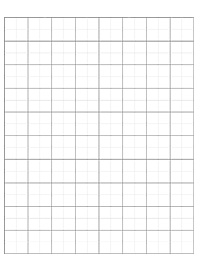 Carbon-14Parent isotope (%)							Time (y)Isotope Pairs-isotope pairs consist of a parent isotope and a daughter isotope-the parent isotope undergoes decay, producing a stable daughter isotopeExample:-potassium-40 and argon-40 (half-life = 1.3 billion years)-used to date rocks from 10,000 to 3 billion years old 				Decay Curve for K-40 and Ar-40Isotope remainingor produced (%)							Time (y)1) How much of each isotope will remain after 3.9 billion years?  	a) 	K-40	b)	Ar-402) How much parent isotope will remain after 5 half-lives?7.3 Nuclear ReactionsNuclear ReactionsDuring a nuclear reaction, an atom’s nucleus changes by releasing particles or energyNuclear equations use isotope symbols to indicate changes in the nuclei of atomsThere are two types of nuclear reactions:1) Nuclear Fission:Example: occurs in atomic bombs and nuclear reactors. Uranium-235 nuclei are bombarded with neutrons:1	    235		 92					 1  n	+      U   →       Kr   +		     +    3   n  +  energy	0	      92		 36		 _____		 0*the release of 3 neutrons triggers a chain reaction of fission reactions2) Nuclear Fusion:Example: occurs in hydrogen-fusion bombs and the sun’s core:2			3					1 H		+	 H		→	              	+  n	+	energy	1			1			_____	0Examples – Identify each nuclear equation (fission or fusion) and complete the equation:#1)			Type: ____________________1	    235		 115					 1  n	+        U   →       In   +		     +    3   n  +  energy	0	      92		 49		 _____		 0#2)			Type: ____________________2	   		2			3		   H		+       H		→	  He	+    		+    energy1	   		1			2	    _____	Comparison of Fission and Fusion ReactionsIsotope nameNuclearsymbolMass NumberAtomic numberNeutrons% of a sampleC-12(stable)98.9%C-13(stable)1.1%C-14(unstable)1 in 1 trillionPropertyAlphaBetaGammaSymbolCompositionDescription of radiationChargeRelative penetrating powerFissionFusionDescriptionWhat is produced?Are the products radioactive?Where is it used?Example